АДМИНИСТРАЦИЯ  ГАЛИЧСКОГО МУНИЦИПАЛЬНОГО  РАЙОНА КОСТРОМСКОЙ ОБЛАСТИПОСТАНОВЛЕНИЕот   «12»  октября 2018 года     №  274г. Галич            С целью приведения нормативного  правового акта в соответствие с действующим законодательством          ПОСТАНОВЛЯЮ:  	1. Отменить  постановление  администрации муниципального района  от 14 ноября 2016 года  № 206 «О внесении изменений в постановление администрации муниципального района от 29 июля 2013 года №260».           2. Контроль исполнения настоящего постановления возложить на заместителя главы администрации муниципального района по социально-гуманитарному развитию Поварову О.Ю.      3. Настоящее постановление вступает в силу со дня его подписания, подлежит официальному опубликованию.  Глава муниципального района                                                                                                                                                                                       А.Н. ПотехинАДМИНИСТРАЦИЯГАЛИЧСКОГО МУНИЦИПАЛЬНОГО РАЙОНАКОСТРОМСКОЙ ОБЛАСТИП О С Т А Н О В Л Е Н И Еот   «12»   октября 2018  года   № 275г. ГаличО переименовании  постановления  администрации Галичского муниципального района от 28 декабря 2017 года № 364В целях актуализации нормативного правового акта ПОСТАНОВЛЯЮ:          1. Заголовок постановления «О внесении изменений в постановление администрации Галичского муниципального района от 19 августа 2017 года № 194»  изложить в следующей редакции «О внесении изменений в постановление администрации Галичского муниципального района от 22 июня 2016 года № 122».         2. Контроль исполнения настоящего постановления возложить на заместителя главы администрации муниципального района по социально-гуманитарному развитию Поварову О.Ю.    3. Настоящее постановление вступает в силу со дня его подписания и подлежит официальному опубликованию.Глава муниципального района                                                                                                                                                                                  А.Н. Потехин  АДМИНИСТРАЦИЯ  ГАЛИЧСКОГО МУНИЦИПАЛЬНОГО  РАЙОНА КОСТРОМСКОЙ ОБЛАСТИПОСТАНОВЛЕНИЕот   «12»  октября 2018 года     №  276г. Галич            В целях  приведения нормативного  правового акта в соответствие с действующим законодательством            ПОСТАНОВЛЯЮ:  	1. Внести в постановление  администрации муниципального района  от 27 февраля 2015 № 59 «О внесении изменений  в постановление администрации Галичского муниципального района от 29 июля 2013 года № 260», следующее изменение пункт 2 признать утратившим силу.           2. Контроль исполнения настоящего постановления возложить на заместителя главы администрации муниципального района по социально-гуманитарному развитию Поварову О.Ю.      3. Настоящее постановление вступает в силу со дня его подписания, подлежит официальному опубликованию.  Глава муниципального района                                                                                                                                                                                   А.Н. ПотехинАДМИНИСТРАЦИЯГАЛИЧСКОГО МУНИЦИПАЛЬНОГО РАЙОНАКОСТРОМСКОЙ ОБЛАСТИП О С Т А Н О В Л Е Н И Еот   « 12»   октября 2018  года   № 277г. ГаличО переименовании  постановления  администрации Галичского муниципального района от 19 августа 2017 года № 194В целях актуализации нормативного правового акта ПОСТАНОВЛЯЮ:          1. Заголовок постановления «О внесении изменений в постановление администрации Галичского муниципального района от 22 июня 2017 года №158»  изложить в следующей редакции «О внесении изменений в постановление администрации Галичского муниципального района от 22 июня 2016 года № 122».         2. Контроль  исполнения настоящего постановления возложить на заместителя главы администрации муниципального района по социально-гуманитарному развитию Поварову О.Ю.    3. Настоящее постановление вступает в силу со дня его подписания и подлежит официальному опубликованию.Глава муниципального района                                                                                                                                                             А.Н. Потехин  АДМИНИСТРАЦИЯГАЛИЧСКОГО МУНИЦИПАЛЬНОГО РАЙОНАКОСТРОМСКОЙ ОБЛАСТИП О С Т А Н О В Л Е Н И Еот   «18»   октября  2018  года   № 283г. ГаличО внесении изменений в постановление  администрации Галичского муниципального района от 22 июня 2016 года № 122В целях актуализации нормативного правового акта. ПОСТАНОВЛЯЮ:          1. Внести в постановление администрации Галичского муниципального района от 22 июня 2016 года № 122 «Об утверждении муниципальной программы "Развитие физической культуры и спорта Галичском муниципальном районе" на 2017-2020 годы» (в ред. от 22 июня 2017 года     № 158, 19 августа 2017 года № 194, от 28 декабря 2017 года № 364) следующие изменения:1.1. В Приложении  в разделе 1 « Паспорт программы» статье 9  пункт 2 изложить в следующей редакции: «2)  Общий объем финансовых средств, необходимых для реализации Программы, составляет 730,0 тыс. руб. в том числе в 2017 г. -  160,0 тыс. рублей; в 2018 году - 190,0 тыс. рублей; в 2019 г. -  190,0 тыс. рублей, в том числе в 2020 г. -  190,0 тыс. рублей».1.2. в приложении  в разделе 5 «Ресурсное обеспечение программы» второй абзац изложить в следующей редакции «Общая потребность в финансировании Программы за счёт средств муниципального бюджета составляет  730,0 тыс. руб. в том числе в 2017 г. -  160,0 тыс. рублей; в 2018 году - 190,0 тыс. рублей; в 2019 г. -  190,0 тыс. рублей, в том числе в 2020 г. -  190,0 тыс. рублей»           2.Приложение №3 «Перечень мероприятий муниципальной программы "Развитие физической культуры и спорта в Галичском муниципальном районе" на 2017-2020 годы» изложить в новой редакции, согласно Приложению к настоящему постановлению.         3. Контроль за исполнением настоящего постановления возложить на заместителя главы администрации муниципального района по социально-гуманитарному развитию О.Ю. Поварову.    4. Настоящее постановление вступает в силу со дня его подписания и подлежит официальному опубликованию.Глава муниципального района                                                                                                                                                                    А.Н. Потехин  Приложение к постановлению администрацииГаличского муниципального района                                                               от 18 октября  2018 года № 283«Приложение 3к муниципальной программе «Развитие физической культуры и спорта в Галичском муниципальном районе»на 2017-2020 годы» Перечень мероприятий муниципальной программы "Развитие физической культуры и спорта в Галичском муниципальном районе" 
на 2017-2020 годыАДМИНИСТРАЦИЯ  ГАЛИЧСКОГО МУНИЦИПАЛЬНОГО  РАЙОНА КОСТРОМСКОЙ ОБЛАСТИП О С Т А Н О В Л Е Н И Еот   « 18»  октября 2018  года     №  290  г. ГаличО прогнозе социально – экономического развития муниципального района на 2019 год и плановый период 2020- 2024 годов	Рассмотрев прогноз социально-экономического развития муниципального района на 2019 год и плановый период 2020- 2024 годов, и в соответствии со статьей 173 Бюджетного кодекса Российской Федерации	ПОСТАНОВЛЯЮ:Одобрить прилагаемый прогноз социально-экономического развития Галичского муниципального района на 2019 год и плановый период 2020 - 2024 годов.Контроль исполнения настоящего постановления возложить на первого заместителя главы администрации муниципального района Фоменко В.А.Настоящее постановление вступает в силу со дня его официального опубликования.   Глава муниципального района                                                                                                                                                                А.Н.Потехин  С приложением к указанному постановлению можно ознакомиться на официальном сайте Галичского муниципального района по эл. адресу:http://gal-mr.ru  АДМИНИСТРАЦИЯГАЛИЧСКОГО МУНИЦИПАЛЬНОГО РАЙОНАКОСТРОМСКОЙ ОБЛАСТИП О С Т А Н О В Л Е Н И Еот   « 22 »   октября  2018 года     № 291г. ГаличО повышении оплаты труда педагогических работников муниципальных образовательных учреждений дополнительного образования  Галичского муниципального района  В целях реализации Указа Президента Российской Федерации от 07.05.2012 года № 597 «О мероприятиях по реализации государственной социальной политики», на основании распоряжения администрации Костромской области от 06.02.2013 года № 15-ра « Об утверждении плана мероприятий («дорожной карты») «Изменения в отраслях  социальной сферы, направленных на повышение эффективности сферы культуры»       ПОСТАНОВЛЯЮ:Увеличить фонд оплаты труда педагогических работников муниципальных образовательных учреждений дополнительного образования  Галичского муниципального района за октябрь 2018 года:         1) по муниципальному учреждению дополнительного образования  Ореховская детская музыкальная школа  Галичского муниципального района Костромской области  в сумме 15000  (Пятнадцать тысяч) рублей;         2) по муниципальному учреждению дополнительного образования  Степановская  детская школа искусств Галичского муниципального района Костромской области  в сумме 45000  (Сорок пять тысяч) рублей.Управлению финансов администрации Галичского муниципального района  предусмотреть в бюджете муниципального района средства, необходимые для повышения оплаты труда педагогических работников муниципальных образовательных учреждений дополнительного образования  Галичского муниципального района   в сумме 78120 (Семьдесят восемь тысяч сто двадцать) рублей, с учётом отчислений во внебюджетные фонды.  3. Контроль исполнения настоящего постановления возложить на заместителя главы администрации муниципального района по социально-гуманитарному развитию Поварову О.Ю.4. Настоящее постановление вступает в силу со дня его подписания, подлежит официальному опубликованию.Глава муниципального района                                                                                                                                                                                       А.Н. ПотехинАДМИНИСТРАЦИЯГАЛИЧСКОГО МУНИЦИПАЛЬНОГО РАЙОНАКОСТРОМСКОЙ ОБЛАСТИП О С Т А Н О В Л Е Н И Еот   « 22»   октября   2018 года     № 292г. ГаличО повышении оплаты труда работников муниципальных учреждений культуры Галичского муниципального района  В целях реализации Указа Президента Российской Федерации от 07.05.2012 года № 597 «О мероприятиях по реализации государственной социальной политики», на основании распоряжения администрации Костромской области от 06.02.2013 года № 15-ра « Об утверждении плана мероприятий («дорожной карты») «Изменения в отраслях  социальной сферы, направленных на повышение эффективности сферы культуры»       ПОСТАНОВЛЯЮ:Увеличить фонд оплаты труда работников муниципальных учреждений культуры Галичского муниципального района за октябрь 2018 года:по муниципальному казенному учреждению культуры «Межпоселенческая библиотека имени Максима Горького» Галичского муниципального района Костромской области  в сумме 70000  (Семьдесят тысяч) рублей.по муниципальному казенному учреждению культуры «Дом народного творчества» Галичского муниципального района Костромской области  в сумме 80000  (Восемьдесят тысяч) рублей.Управлению финансов администрации Галичского муниципального района  предусмотреть в бюджете муниципального района средства, необходимые для повышения оплаты труда работников муниципальных учреждений культуры  в сумме 195300 (Сто девяносто пять тысяч триста) рублей, с учётом отчислений во внебюджетные фонды.      3. Контроль исполнения настоящего постановления возложить на заместителя главы администрации муниципального района по социально-гуманитарному развитию Поварову О.Ю.4. Настоящее постановление вступает в силу со дня его подписания, подлежит официальному опубликованию.Глава муниципального района                                                                                                                                                                                      А.Н. ПотехинИзвещение о проведении торгов Комитет по управлению муниципальным имуществом и земельными ресурсами администрации Галичского муниципального района Костромской области объявляет о проведении        26  декабря 2018 года с 10 часов 00 минут по московскому времени по адресу: Костромская область, город Галич, площадь Революции, дом 23 А (кабинет № 20 администрации Галичского муниципального района  Костромской области), аукциона на право заключения договора аренды земельного участка, расположенного на территории Галичского муниципального района Костромской области, государственная собственность на который не разграничена. 1. Организатор аукциона: Комитет по управлению муниципальным имуществом и земельными ресурсами администрации Галичского муниципального района Костромской области. Адрес организатора аукциона: Костромская область, город Галич, площадь Революции, дом 23 А.,тел. (49437) 2-11-90, официальный сайт www. gal-mr.ru2. Аукцион проводится в соответствии со ст.  39.11, 39.12 Земельного кодекса РФ.Наименование органа, принявшего решение о проведении аукциона, реквизиты указанного решения: распоряжение администрации Галичского муниципального района Костромской области  от 16 ноября 2018 года № 329 - р «Об организации и проведении аукциона на право заключения договора аренды земельного участка, местоположение установлено относительно ориентира, расположенного в границах участка, почтовый адрес ориентира: Костромская область, р-н Галичский, у д. Абабково».3. Аукцион  на право заключения договора аренды земельного участка, расположенного на территории Галичского муниципального района Костромской области государственная собственность на которые не разграничена, является открытым по составу участников и по форме подачи заявок.            4. Характеристика предмета аукциона:- адрес: местоположение установлено относительно ориентира, расположенного в границах участка, почтовый адрес ориентира: Костромская область, Галичский район,  у д. Абабково, - площадь: 940 кв.м.;- кадастровый номер: 44:04:133001:207;- категория земель: земли сельскохозяйственного назначения;- разрешенное использование: сельскохозяйственное использование;- обременения -  отсутствуют;- ограничения — в соответствии со ст. 30 Федерального закона от 25.06.2002 г. № 73-ФЗ «Об объектах культурного наследия (памятниках истории и культуры) народов Российской Федерации» указанный участок является объектом государственной историко-культурной экспертизы – информация Инспекции по охране объектов культурного наследия Костромской области от 15.10.2018 г. №01-23/2633.- сведения о границах земельного участка: границы земельного участка определяются в соответствии с кадастровым паспортом земельного участка.- срок аренды земельного участка – 49 лет;- сведения о технических условиях подключения объекта к сетям инженерно-технического обеспечения и  информация о плате за подключения:- технические условия электроснабжения и информация о плате за технологическое присоединение филиала ПАО «МРСК Центра» - «Костромаэнерго» исх № МР1-КМ/5-3/6171 от 01.10.2018 г. Возможность технологического присоединения объекта назначения  максимальной мощности в объеме 15 кВТ, III категории надежности электроснабжения к электрическим сетям филиала ПАО «МРСК Центра» - «Костромаэнерго» имеется.  Для осуществления технологического присоединения собственнику объекта (земельного участка) необходимо подать заявку на технологическое присоединение, заключить и исполнить договор в соответствии с «Правилами технологического присоединения энергопринимающих устройств потребителей электрической энергии, объектов по производству электрической энергии, а также объектов электросетевого хозяйства, принадлежащих сетевым организациям и иным лицам, к электрическим сетям», утвержденными постановлением правительства РФ от 27.12.2004 года №861.Размер платы за технологическое присоединение будет определяться в соответствии с решением Департамента государственного регулирования цен и тарифов Костромской области от 27.12.2017 года №17/554 «Об утверждении стандартизированных тарифных ставок, ставок за единицу максимальной мощности на уровне напряжения ниже 35 кВ и максимальной мощности менее 8900 кВ и формулы платы для  определения размера платы за технологическое присоединение к распределительным электрическим сетям публичного акционерного общества «Межрегиональная распределительная сетевая компания Центра» на территории Костромской области на 2018 год на дату подачи заявки об осуществлении технологического присоединения энергопринимающих устройств к электрическим сетям филиала ПАО «МРСК Центра»- «Костромаэнерго»;- технические условия на водоснабжение и водоотведение, информация о плате за технологическое присоединение ООО «Благоустройство города» исх. № 174/1 от 25.09.2018 г., Имеется техническая возможность подключения объекта: земельного участка с кадастровым номером 44:04:133001:207 по адресу: Костромская область, Галичский район, у д. Абабково к существующим сетям водоснабжения и водоотведения.- технические условия  на подключение к сетям газораспределения  от  АО «Газпром газораспределение Кострома» № ИС-15/2837 от 28.09.2018 года.  Для осуществления подключения (технологического присоединения) в соответствии со схемой газоснабжения Галичского района требуется строительство распределительных газопроводов в д. Абабково.  В настоящее время программой газификации Костромской области на  2018 год счет средств от применения специальной надбавки к тарифам на услуги по транспортировке газа по газораспределительным сетям строительство вышеперечисленных распределительных газопроводов не предусмотрено.       Информируем, что Вы имеете право обратиться в АО «Газпром газораспределение Кострома» с заявлением о подтверждении готовности осуществить подключение (технологическое присоединение) объекта капитального строительства по индивидуальному проекту с возмещением расходов, связанных с осуществлением мероприятий, направленных на обеспечение технической возможности подключения (технологического присоединения) к сети газораспределения объекта капитального строительства.      - начальный размер ежегодной арендной платы: 4 200 (Четыре тысячи двести) рублей 00 копеек;- шаг аукциона: 126 (Сто двадцать шесть)  рублей 00 копеек;- задаток за участие в аукционе: 840 (Восемьсот сорок) рублей 00 копеек.   5. Критерий определения победителя аукциона: наибольший размер ежегодной арендной платы за земельный участок.    6. Организатор аукциона вправе отказаться от проведения аукциона в случае выявления обстоятельств, предусмотренных пунктом 8 статьи 39.11 Земельного кодекса Российской Федерации. Извещение об отказе от проведения аукциона размещается на официальном сайте торгов в течение трех дней со дня принятия данного решения. В течение трех дней с даты принятия решения об отказе в проведении аукциона организатор аукциона обязан известить участников аукциона об отказе в проведении аукциона и возвратить его участникам внесенные задатки.      7. Срок приема заявок на участие в аукционе: с 22 ноября 2018 года по 24 декабря 2018  года.     Заявки с прилагаемыми к ним документами принимаются по адресу: Костромская область, город Галич, площадь Революции, дом 23 А, кабинет № 20 с 08:00 часов до 17:15 часов (в предпраздничные дни и в пятницу до 16.00), перерыв на обед с 12:00 часов до 13:00 часов. Выходные дни: суббота, воскресенье.Порядок приема заявок на участие в аукционе:Для участия в аукционе претендент представляет  «Организатору аукциона» (лично или через своего представителя) в установленный срок заявку по установленной  форме с прилагаемыми к ней документами и указанием банковских реквизитов счета для возврата задатка. Заявка составляется в 2 (двух) экземплярах, один - остается у «Организатора аукциона», другой - у претендента.Один заявитель вправе подать только одну заявку на участие в аукционе.К заявке прилагаются:          1)  копии документов, удостоверяющих личность заявителя (для граждан);          2) надлежащим образом заверенный перевод на русский язык документов о государственной регистрации юридического лица в соответствии с законодательством иностранного государства в случае, если заявителем является иностранное юридическое лицо;         3) документы, подтверждающие внесение задатка.          На каждый лот   один претендент имеет право подать только одну заявку на участие в аукционе.       8. Порядок и срок отзыва заявок.  Претендент имеет право отозвать принятую организатором аукциона заявку на участие в аукционе до дня окончания срока приема заявок, уведомив об этом в письменной форме организатора аукциона. Организатор аукциона обязан возвратить заявителю внесенный им задаток в течение трех рабочих дней со дня поступления уведомления об отзыве заявки.        9. Порядок внесения  и возврата задатков: Для участия в аукционе претендент вносит задаток на лицевой счет комитета по управлению муниципальным имуществом и земельными ресурсами администрации Галичского муниципального района Костромской области. Срок поступления задатка на лицевой счет – не позднее 17 часов  15 минут  24 декабря  2018 года.Реквизиты для перечисления задатка: расчетный счет УФК по Костромской области  /Комитет по управлению муниципальным имуществом и земельными ресурсами администрация Галичского муниципального района Костромской области / л/с 05413D00750, ИНН 4403003700, КПП 440301001, счет получателя 40302810934693000124 в отделении Кострома, БИК 043469001, ОКТМО 34708000.В платежном поручении должно быть указано местоположение земельного участка.Задаток засчитываются в оплату ежегодной арендной платы за земельный участок в случаях, если:- задаток внесен лицом, признанным победителем аукциона, - задаток внесен лицом, признанным единственным участником аукциона, с которым договор аренды заключается в соответствии с пунктами 13, 14 статьи 39.12 Земельного кодекса Российской Федерации,- задаток внесен лицом, признанным участником аукциона, и данное лицо является единственным принявшим участие в аукционе участником, с которым договор аренды заключается  в соответствии с пунктом 20 статьи 39.12 Земельного кодекса Российской Федерации.Задатки, внесенные этими лицами, не заключившими в установленном порядке договоры аренды земельных участков вследствие уклонения от заключения указанных договоров, не возвращаются.Организатор аукциона обязан возвратить внесенный претендентом задаток:- в течение 3 (трех) рабочих дней со дня оформления протокола приема заявок на участие в аукционе в случае, если претендент не допущен к участию в аукционе;- в течение 3 (трех) рабочих дней со дня подписания протокола о результатах аукциона лицам, участвовавшим в аукционе, но не победившим в нем;- в течение 3 (трех) рабочих дней со дня регистрации отзыва заявки в журнале приема заявок в случае отзыва претендентом заявки на участие в аукционе до признания его участником аукциона.    10. Порядок определения участников аукциона:В день определения участников аукциона, «Организатор аукциона» рассматривает заявки и документы претендентов, устанавливает факт поступления от претендентов задатков на основании выписки с соответствующего счета. По результатам рассмотрения документов «Организатор аукциона» принимает решение о признании претендентов участниками аукциона или об отказе в допуске претендентов к участию в аукционе, которое оформляется протоколом. В протоколе приводится перечень принятых заявок с указанием имен (наименований) претендентов, перечень отозванных заявок, имена (наименования) заявителей, признанных участниками аукциона, а также имена (наименования) претендентов, которым было отказано в допуске к участию в аукционе, с указанием оснований отказа.Претендент не допускается к участию в аукционе по следующим основаниям:1) непредставление необходимых для участия в аукционе документов или представление недостоверных сведений;2) не поступление задатка на дату рассмотрения заявок на участие в аукционе;3) подача заявки на участие в аукционе лицом, которое  не имеет права быть участником конкретного аукциона, покупателем земельного участка или приобрести земельный участок в аренду;4) наличие сведений о заявителе, об учредителях (участниках), о членах коллегиальных исполнительных органов заявителя, лицах, исполняющих функции единоличного исполнительного органа заявителя, являющегося юридическим лицом, в предусмотренном настоящей статьей реестре недобросовестных участников аукциона.Дата, время и место определения участников аукциона, подписания протокола приема заявок —  25 декабря 2018 года с 11:00 часов в кабинете № 20 Администрации Галичского муниципального района Костромской области. Адрес места нахождения: Костромская область, город Галич, площадь Революции, дом 23 А.   11. Порядок проведения аукциона и определения победителя.Аукцион проводится организатором аукциона в присутствии членов аукционной комиссии и участников аукциона (их представителей) 26 декабря 2018 года с 10 часов 00 минут по московскому времени в месте нахождения организатора аукциона (кабинет 20). В аукционе могут участвовать только претенденты, признанные участниками аукциона. Аукцион ведет аукционист. Организатор аукциона непосредственно перед началом проведения аукциона регистрирует явившихся на аукцион участников аукциона (их представителей). В случае проведения аукциона по нескольким лотам организатор аукциона перед началом аукциона в отношении каждого лота регистрирует явившихся на аукцион участников аукциона, подавших заявки в отношении такого лота (их представителей). При регистрации участникам аукциона (их представителям) выдаются пронумерованные билеты (далее — билеты);         Аукцион проводится в следующем порядке:         1) аукцион ведет аукционист;         2) аукцион начинается с оглашения аукционистом наименования земельного участка, его основных характеристик и начального размера ежегодной арендной платы, «шага аукциона» и порядка проведения аукциона.3) участникам аукциона выдаются пронумерованные билеты, которые они поднимают после оглашения аукционистом начального размера ежегодной арендной платы и каждого очередного размера ежегодной арендной платы в случае, если готовы заключить договор аренды в соответствии с этим размером ежегодной арендной платы;4) каждый последующий размер ежегодной арендной платы аукционист назначает путем увеличения текущего размера ежегодной арендной платы на «шаг аукциона». После объявления очередного размера ежегодной арендной платы аукционист называет номер билета участника аукциона, который первым поднял билет, и указывает на этого участника аукциона. Затем аукционист объявляет следующий размер ежегодной арендной платы в соответствии с «шагом аукциона»;5) при отсутствии участников аукциона, готовых заключить договор аренды в соответствии с названным аукционистом размером ежегодной арендной платы, аукционист повторяет этот размер ежегодной арендной платы  3 раза.Если после троекратного объявления очередного размера ежегодной арендной платы ни один из участников аукциона не поднял билет, аукцион завершается. Победителем аукциона признается тот участник аукциона, номер билета которого был назван аукционистом последним;6) по завершении аукциона аукционист объявляет о праве на заключения договора аренды земельного участка, называет размер ежегодной арендной платы и номер билета победителя аукциона.Результаты аукциона оформляются протоколом, который составляет организатор аукциона. Протокол о результатах аукциона составляется в двух экземплярах, один из которых передается победителю аукциона, а второй остается у организатора аукциона.           12.  Порядок заключения договора аренды земельного участка (Приложение 2).В случае, если аукцион признан несостоявшимся и только один заявитель признан участником аукциона, если по окончании срока подачи заявок на участие в аукционе подана только одна заявка на участие в аукционе и заявитель, подавший указанную заявку, соответствуют всем требованиям и указанным в извещении о проведении аукциона условиям аукциона, Комитет по управлению муниципальным имуществом и земельными ресурсами администрации Галичского муниципального района Костромской области в течение десяти дней со дня подписания протокола рассмотрения заявок на участие в аукционе направляет заявителю три экземпляра подписанного проекта договора аренды земельного участка. При этом договор аренды земельного участка заключается по начальной цене предмета аукциона.             В десятидневный срок со дня составления протокола о результатах аукциона Комитет по управлению муниципальным имуществом и земельными ресурсами администрации Галичского муниципального района Костромской области направляет победителю аукциона или единственному принявшему участие в аукционе его участнику три экземпляра подписанного проекта договора аренды. При этом размер ежегодной арендной платы по договору аренды земельного участка определяется в размере, предложенной победителем аукциона, или в случае заключения указанного договора с единственным принявшим участие в аукционе его участником устанавливается в размере, равном начальной цене предмета аукциона. Не допускается заключение указанного договора ранее, чем через десять дней со дня размещения информации о результатах аукциона на официальном сайте. Если договор аренды земельного участка в течение тридцати дней со дня направления победителю аукциона проекта указанного договора не был им подписан и представлен в Комитет по управлению муниципальным имуществом и земельными ресурсами администрации Галичского муниципального района Костромской области, Комитет предлагает заключить указанный договор иному участнику аукциона, который сделал предпоследнее предложение о цене предмета аукциона, по цене, предложенной победителем аукциона.       13. Аукцион признается не состоявшимся в случаях, если:- на основании результатов рассмотрения заявок на участие в аукционе принято решение об отказе в допуске к участию в аукционе всех заявителей или о допуске к участию в аукционе и признании участником аукциона только одного заявителя,- по окончании срока подачи заявок на участие в аукционе подана только одна заявка на участие в аукционе или не подано ни одной заявки на участие в аукционе,- в аукционе участвовал только один участник,- при проведении аукциона не присутствовал ни один из участников аукциона,- после троекратного объявления предложения о начальной цене предмета аукциона не поступило ни одного предложения о цене предмета аукциона, которое предусматривало бы более высокую цену предмета аукциона.        14. Осмотр земельного участка осуществляется заявителями в течение срока приема заявок по желанию заявителя с представителем «Организатора аукциона», для чего необходимо предварительно обратиться к «Организатору аукциона» по тел. (49437) 2-11-90, либо самостоятельно по месту нахождения участка.     Подробно с кадастровым паспортом земельного участка, техническими условиями и информацией о плате за подключение можно ознакомиться по месту приема заявок в течение срока приема заявок.Приложение 1 Комитет по управлению муниципальным имуществом и земельными ресурсами администрацииГаличского муниципального районаКостромской области                                                                                                     (наименование ОМС)                                      от ______________________________________                                                                                                                  (наименование или Ф.И.О. заявителя)                                    адрес: __________________________________,                                     телефон: _________________, факс: _________,                                     эл. почта: ________________________________Заявка на участие в аукционе Заявитель _______________________________________________________________________________________                            (полное наименование юридического лица, подающего заявку ________________________________________________________________________________________________                   (фамилия, имя, отчество и паспортные данные подающего заявку)в лице __________________________________________________________________________________________                                                       (фамилия, имя, отчество, должность)действующего на основании __________________________________________________________________                                                      (наименование документа)Ознакомившись   с   информацией   о   проведении  аукциона, опубликованной в ________________________________________________________________________________________________                                     (наименование средства массовой информации)№ ___ от "___" ______ 20__ г. просит  допустить  к  участию  в аукционе  по   ________________________________________________________________________________________________________________________________________________________________________________________________________________________________________________________________________________________________(наименование и описание объекта аукциона)Согласен(ны)   участвовать   в  аукционе  в  соответствии  с порядком проведения аукциона, установленного Земельным кодексом Российской Федерации.     Обязуюсь(тся)  в  случае  признания  победителем  аукциона заключить  договор   _______________________земельного  участка  не позднее 30 дней со дня направления проекта договора  и в течение 5 дней со дня подписания проекта договора оплатить цену за  земельный участок, установленную по результатам аукциона_____________________________________С  проектом   договора_____________________________ознакомлен(ны). К  заявке  прилагаются  следующие документы:1)______________________________________________________________2)______________________________________________________________Банковские реквизиты для возврата задатка_________________________________________________________________________________________________________________________________Информировать меня  о ходе рассмотрения заявки прошу :_____________________ Подпись заявителя _______________ /____________________/                                           М.П.                               (Ф.И.О)Отметка о принятии заявки: час. ___ мин. ___ "__" _________ 20__ г. № _________________________________________/_____________/(Ф.И.О., подпись уполномоченного лица)М.П.    Заявка составлена в 2-х экземплярах, один из которых остается в администрации, другой - у заявителя.Отметка   в   случае   отказа   заявителю   в  принятии  документов ________________________________                                                                                                                    (указываются основания для отказа)Документы возвращены "__" _______ 20__ г. _____ часов ___ мин.Подпись заявителя ______________________ /____________________/                                                                                                  (Ф.И.О)Подпись уполномоченного лица _______________/________________/                                                                                                    (Ф.И.О)     Приложение 2ДОГОВОР    №  _____аренды земельного участкаг. Галич                                                                                                                       «___»  _________  20__ года              Комитет по управлению муниципальным имуществом и земельными ресурсами администрации Галичского  муниципального района, зарегистрирован по адресу: Костромская область, г. Галич, пл. Революции, д. 23а, ИНН 4403003700,  ОГРН 1024401434771, в лице председателя комитета ___________________, действующего на основании положения о комитете по управлению муниципальным имуществом и земельными ресурсами муниципального района, утвержденного решением Собрания депутатов Галичского муниципального района № ___ от _____________ года «О наделении комитета по управлению муниципальным имуществом и земельными ресурсами муниципального района правами юридического лица», именуемый в дальнейшем Арендодатель с одной стороны и гражданин  РФ  _______________________  ___________  года рождения, паспорт серия  ________   № ________   выдан _____________________________________________________________________________________________  г., проживающая по адресу:  __________________________________________________________,  именуемый в дальнейшем Арендатор, с другой стороны, заключили настоящий договор о нижеследующем:1. ПРЕДМЕТ И УСЛОВИЯ ДОГОВОРА1.1. Арендодатель передает, а Арендатор принимает и  использует на условиях настоящего договора земельный  участок с кадастровым номером ___________________ общей площадью: _______ кв.м, именуемый в дальнейшем «Участок», расположенный по адресу: __________________________________________________, предоставленный на основании: _____________________________________________________________________________________________.1.2 Характеристика участка1.2.1 Границы Участка обозначены на прилагаемом к договору  кадастровом  паспорте земельного участка  _____________________  от ____________ г., выданном   Межрайонным отделом № 3 г. Галич филиала ФГБУ  «ФКП Росреестра» по  Костромской  области  (Приложение № 1), который является неотъемлемой частью договора.1.2.2 Категория земель: _______________________________________________________________________ 1.2.3 Разрешенное использование участка: ______________________________________________________1.2.4. Наличие на Участке объектов недвижимости: ______________________________________________1.2.5 Ограничения, обременения: ______________________________________________________________2.СРОК ДЕЙСТВИЯ ДОГОВОРА И АРЕНДНАЯ ПЛАТА2.1. Срок действия договора устанавливается с _________________ года по ______________________ года2.2. Сумма арендной платы определяется согласно протокола заседания комиссии по проведению торгов по продаже находящихся в государственной или муниципальной собственности  земельных участков или права на заключение договоров аренды таких земельных участков от _________ 20__ года №______ и составляет:  __________   (____________________________ )  руб. __  коп.  в  год 2.3. Арендная плата за пользование и владение Участком выплачивается равными долями в сроки 15 мая;  15 ноября  путем перечисления  по реквизитам: УФК по Костромской области (Комитет по управлению муниципальным имуществом и земельными ресурсами администрация Галичского муниципального района ИНН 4403003700 КПП 440301001), на Расчетный счет 40703810029060100006 БИК 043469001 в  Костромском ОСБ № 8640, ОКТМО 34708000.2.4. При внесении арендной платы  Арендатор в платежном поручении указывает номер договора аренды и период, за который производится оплата.2.5. Пени, уплачиваемые арендатором, выделяются в платежном поручении отдельной строкой.2.6. Платеж, внесенный без указания оплачиваемого периода, распределяется следующим образом:	а) погашается начисленная на дату платежа сумма пеней за несвоевременное внесение арендной платы;	б) в случае превышения платежа над начисленной суммой  пеней погашается задолженность по арендной плате  за первый период ( и последующие  за ним),  в котором образовалась задолженность ;	 в) после погашения пеней и всей суммы задолженности по арендной плате оставшаяся сумма считается авансовым внесением арендной платы за ближайший оплачиваемый период.2.7. Датой оплаты считается дата зачисления средств на соответствующий расчетный счет.2.8. Размер арендной платы может изменяется арендодателем в одностороннем порядке, в соответствии с изменением законодательства Российской Федерации, Костромской области, нормативных актов местного самоуправления. При этом уведомление об изменении размера арендной платы вместе с расчетом направляется арендатору арендодателем. Является неотъемлемой частью договора аренды.        Новый размер арендной платы устанавливается с момента вступления в силу соответствующих нормативных правовых актов Российской Федерации и  (или) Костромской области, органов местного самоуправления.2.9. Изменение арендной платы производится:а) по соглашению сторон;б) в одностороннем порядке Арендодателем (принимается Арендатором в безусловном порядке):Ежегодно на основании инфляционных коэффициентовПо мере введения новых ставок арендной платыВ связи с переоценкой имуществаВ иных случаях, предусмотренных действующим законодательствомПри оценке рыночной стоимости земельного участка, в соответствии с ФЗ  №135-ФЗ «Об оценочной деятельности в РФ». Уведомление о перерасчете арендной платы вместе с расчетом направляется Арендатору Арендодателем. Новый размер арендной платы устанавливается со срока указанного в уведомлении3. ПРАВА И ОБЯЗАННОСТИ АРЕНДАТОРА.3.1. Арендатор обязан:3.1.1. Использовать Участок только по целевому назначению в соответствии с пунктом 1.2.3. настоящего договора.3.1.2. Своевременно вносить арендную плату в размере и в порядке, установленном настоящим договором.3.1.3. Сохранять межевые, геодезические и другие специальные знаки, установленные на Участке в соответствии с законодательством.3.1.4.Соблюдать при использовании Участка требования градостроительных регламентов, строительных, экологических, санитарно-гигиенических, противопожарных и иных правил.3.1.5.  В случае перехода права собственности на здания, строения, сооружения или их  частей, расположенных на Участке, в разумный срок письменно уведомить Арендодателя о новом  собственнике.3.1.6. По   окончании  срока договора или его досрочном прекращении  по любым из оснований передать Участок в надлежащем состоянии по передаточному акту в течение десяти дней.В случае если Участок не передан в установленный срок, вносить арендную плату за все время просрочки.3.1.7 . В случае  реорганизации  или ликвидации, изменения наименования юридического лица, юридического или почтового адреса;  банковских реквизитов письменно уведомить, в десятидневный срок со дня изменения уведомить Арендодателя о произведенных изменениях.4. ПРАВА И ОБЯЗАННОСТИ АРЕНДОДАТЕЛЯ.4.1. Арендодатель имеет право осуществлять  контроль   за  использованием Участка Арендатором.4.2. Арендодатель обязан:4.2.1. Передать Арендатору Участок в состоянии, соответствующем условиям договора.4.2.2. В случае изменения номеров счетов для перечисления арендной платы письменно, в десятидневный срок с момента изменения, уведомить Арендатора об изменениях.4.2.3. По окончании срока действия договора по любым из оснований должен принять Участок по передаточному акту в течение  10   дней.5. ИЗМЕНЕНИЕ, РАСТОРЖЕНИЕ И ПРЕКРАЩЕНИЕ  ДОГОВОРА.5.1. Договор аренды прекращается в случае истечения срока, на который он  был заключен,  если ни одна из сторон не заявила о его продлении.5.2. Договор может быть расторгнут досрочно по соглашению сторон.  Дополнения и изменения, вносимые в договор, оформляются дополнительным соглашением  сторон, которое составляется  в письменной форме и  является неотъемлемой частью  настоящего договора.5.3. Договор может быть расторгнут досрочно в одностороннем порядке по требованию  Арендатора.5.3.1. Если Арендодатель  не предоставляет Участок в пользование, либо создает препятствия пользованию Арендатора.5.3.2. Если переданный Участок имеет препятствующие пользованию им недостатки, которые не были  оговорены Арендодателем при заключении договора.5.3.3. По другим основаниям, которые предусмотрены гражданским и земельным законодательством.6. ПРОЧИЕ УСЛОВИЯ.6.1. Все расходы по содержанию Участка несет Арендатор.6.2. В случае, когда Арендатор произвел за счет собственных средств неотъемлемые улучшения Участка, их стоимость Арендодателем не  возмещается.6.3. При досрочном расторжении  договора внесенные авансом платежи за аренду Участка не возмещаются.6.4. Арендатор обязан уведомить Арендодателя о продлении договора аренды не позднее, чем за один месяц до истечения срока действия настоящего договора.6.5. Правоотношения сторон, не урегулированные настоящим договором, регулируются действующим законодательством.6.6. Все споры и разногласия, возникающие между сторонами в процессе исполнения настоящего договора, разрешаются путем переговоров.       В случае не достижения взаимоприемлемого результата путем переговоров, споры разрешаются судом или арбитражным судом в соответствии с их компетенцией. 6.7.  Дополнения и изменения, вносимые в договор, оформляются дополнительным соглашением  сторон, которое составляется  в письменной форме и  является неотъемлемой частью  настоящего договор.7 . ОТВЕТСТВЕННОСТЬ СТОРОН.7.1. При не внесении или несвоевременном внесении Арендатором арендной платы на сумму не внесенных или несвоевременно внесенных арендных платежей начисляется пени в размере 1/300 ставки рефинансирования Центрального Банка Российской Федерации, действующей на  дату начисления арендной платы за каждый день просрочки.7.2. Уплата пени не освобождает Стороны от выполнения обязательств по договору7.3. В случае использования Участка способами, повлекшими загрязнение, захламление Участка, его деградацию в результате негативного (вредного) воздействия хозяйственной деятельности, а также в других случаях, предусмотренных законодательством, Арендатор несет ответственность в соответствии с действующим законодательством.8. ПРИЛОЖЕНИЕ К ДОГОВОРУ АРЕНДЫ  УЧАСТКА.Неотъемлемыми частями договора являются следующие приложения:1. Кадастровый паспорт земельного участка.2. Акт приема-передачи земельного участка.3. Протокол комиссии.9. РЕКВИЗИТЫ СТОРОН.Арендодатель: Комитет по управлению муниципальным имуществом и земельными ресурсами   администрации  Галичского муниципального районаАдрес: 157200, Костромская область, г. Галич, пл. Революции 23-аРасчетный счет: 40703810029060100006  ИНН 4403003700, КПП 440301001, БИК 043469001 в Костромском ОСБ № 8640, ОКТМО 34708000Арендатор: ____________________________________________________________________________________________________________________________________________________________________________________________________________________________________________________________________________________________________________________________________________________________________________________                                                                       Подписи сторон:  Приложение № 2 к договору аренды                                                                                                                №  _____ от __________ г.АКТПРИЁМА-СДАЧИ  В АРЕНДУ ЗЕМЕЛЬНОГО УЧАСТКА_________________________________________, именуемый в дальнейшем "Арендодатель", юридический адрес: ____________________________________ в лице  ______________________________________, действующей на основании _______________________________________ и гр. _________________________________________, именуемый в дальнейшем "Арендатор",  составили настоящий акт в том, что Арендодатель сдал, а Арендатор принял земельный участок  с кадастровым номером __________________________, площадью _________ кв.м., расположенного по адресу: ___________________________________________, под ________________________ в состоянии, пригодном для его использования. Подписи сторонПредседатель КУМИ и ЗРадминистрации  Галичского муниципального района Костромской области_________________                Информационное сообщениеАдминистрация Галичского муниципального района Костромской области сообщает, что на основании распоряжения администрации Галичского муниципального района Костромской области от 27 сентября 2018 года № 284-р «Об организации и проведении аукциона на право заключения договора аренды земельного участка, государственная собственность на который не разграничена, местоположение установлено относительно ориентира, расположенного в границах участка, почтовый адрес ориентира: Костромская область, Галичский район, д. Степаново», аукцион на право заключения договора аренды земельного участка площадью 80 кв.м. с кадастровым номером 44:04:100101:981, разрешенное использование земельного участка – объекты гаражного назначения, назначенный 21 ноября 2018 года,  согласно п.14 ст. 39.12 Земельного кодекса Российской Федерации признан несостоявшимся в связи с тем, что на участие в аукционе подана только одна заявка.Издается с июня 2007 годаИНФОРМАЦИОННЫЙ  БЮЛЛЕТЕНЬ________________________________________________________                                                                           Выходит ежемесячно БесплатноИНФОРМАЦИОННЫЙ  БЮЛЛЕТЕНЬ________________________________________________________                                                                           Выходит ежемесячно БесплатноУчредители: Собрание депутатов  Галичского муниципального района,                                Администрация  Галичского муниципального   районаУчредители: Собрание депутатов  Галичского муниципального района,                                Администрация  Галичского муниципального   района№70  (590)21.11.2018 годаСЕГОДНЯ   В  НОМЕРЕ:СЕГОДНЯ   В  НОМЕРЕ:Постановления администрации Галичского муниципального районаПостановления администрации Галичского муниципального районаПост. №274 от 12.10.2018 годаОб отмене   постановления администрации муниципального района от 14 ноября 2016 года № 206 « О внесении изменений в постановление администрации муниципального района от 29 июля 2013 года №260»Пост. №275 от 12.10.2018 годаО переименовании  постановления администрации Галичского муниципального района от 28 декабря 2017 года № 364Пост. №276 от 12.10.2018 годаО внесении изменения  в постановление администрации Галичского муниципального района от 27 февраля 2015 года № 59Пост. №277 от 12.10.2018 годаО переименовании  постановления  администрации Галичского муниципального района от 19 августа 2017 года № 194Пост. №283 от 18.10.2018 годаО внесении изменений в постановление администрации Галичского муниципального района от 22 июня 2016 года № 122Пост. №290 от 18.10.2018 годаО прогнозе социально – экономического развития муниципального района на 2019 год и плановый период 2020- 2024 годовПост. №291 от 22.10.2018 годаО повышении оплаты труда педагогических работников муниципальных образовательных учреждений дополнительного образования  Галичского муниципального района  Пост. №292 от 22.10.2018 годаО повышении оплаты труда работников муниципальных учреждений культуры Галичского муниципального района  Информация о проведении торговИнформация о проведении торговИнформационное сообщениеИнформационное сообщениеОб отмене   постановления администрации муниципального района от 14 ноября 2016 года № 206 « О внесении изменений в постановление администрации муниципального района от 29 июля 2013 года №260»О внесении изменения  в постановление администрации Галичского муниципального района от 27 февраля 2015 года № 59№ п/пНаименование мероприятийИсполнительГлавный распорядительбюджетных средствГлавный распорядительбюджетных средствПо годам реализацииПо годам реализацииПо годам реализацииПланируемый объём средств, тыс.руб.Планируемый объём средств, тыс.руб.Планируемый объём средств, тыс.руб.Планируемый объём средств, тыс.руб.Планируемый объём средств, тыс.руб.Планируемый объём средств, тыс.руб.Планируемый объём средств, тыс.руб.Планируемый объём средств, тыс.руб.Планируемый объём средств, тыс.руб.Ожидаемый непосредственный результат (краткое описание)Ожидаемый непосредственный результат (краткое описание)№ п/пНаименование мероприятийИсполнительГлавный распорядительбюджетных средствГлавный распорядительбюджетных средствПо годам реализацииПо годам реализацииПо годам реализацииВсегоВ том числеВ том числеВ том числеВ том числеВ том числеВ том числеВ том числеВ том числеОжидаемый непосредственный результат (краткое описание)Ожидаемый непосредственный результат (краткое описание)№ п/пНаименование мероприятийИсполнительГлавный распорядительбюджетных средствГлавный распорядительбюджетных средствПо годам реализацииПо годам реализацииПо годам реализацииВсегоФедеральный бюджетФедеральный бюджетОбластной бюджетОбластной бюджетОбластной бюджетМестный бюджетМестный бюджетВнебюджетные источникиОжидаемый непосредственный результат (краткое описание)Ожидаемый непосредственный результат (краткое описание)Раздел 1. Организация и проведение спортивных мероприятий по олимпийским видам спортав рамках календарного плана официальных физкультурных мероприятий и спортивных мероприятий Галичского муниципального районаРаздел 1. Организация и проведение спортивных мероприятий по олимпийским видам спортав рамках календарного плана официальных физкультурных мероприятий и спортивных мероприятий Галичского муниципального районаРаздел 1. Организация и проведение спортивных мероприятий по олимпийским видам спортав рамках календарного плана официальных физкультурных мероприятий и спортивных мероприятий Галичского муниципального районаРаздел 1. Организация и проведение спортивных мероприятий по олимпийским видам спортав рамках календарного плана официальных физкультурных мероприятий и спортивных мероприятий Галичского муниципального районаРаздел 1. Организация и проведение спортивных мероприятий по олимпийским видам спортав рамках календарного плана официальных физкультурных мероприятий и спортивных мероприятий Галичского муниципального районаРаздел 1. Организация и проведение спортивных мероприятий по олимпийским видам спортав рамках календарного плана официальных физкультурных мероприятий и спортивных мероприятий Галичского муниципального районаРаздел 1. Организация и проведение спортивных мероприятий по олимпийским видам спортав рамках календарного плана официальных физкультурных мероприятий и спортивных мероприятий Галичского муниципального районаРаздел 1. Организация и проведение спортивных мероприятий по олимпийским видам спортав рамках календарного плана официальных физкультурных мероприятий и спортивных мероприятий Галичского муниципального районаРаздел 1. Организация и проведение спортивных мероприятий по олимпийским видам спортав рамках календарного плана официальных физкультурных мероприятий и спортивных мероприятий Галичского муниципального районаРаздел 1. Организация и проведение спортивных мероприятий по олимпийским видам спортав рамках календарного плана официальных физкультурных мероприятий и спортивных мероприятий Галичского муниципального районаРаздел 1. Организация и проведение спортивных мероприятий по олимпийским видам спортав рамках календарного плана официальных физкультурных мероприятий и спортивных мероприятий Галичского муниципального районаРаздел 1. Организация и проведение спортивных мероприятий по олимпийским видам спортав рамках календарного плана официальных физкультурных мероприятий и спортивных мероприятий Галичского муниципального районаРаздел 1. Организация и проведение спортивных мероприятий по олимпийским видам спортав рамках календарного плана официальных физкультурных мероприятий и спортивных мероприятий Галичского муниципального районаРаздел 1. Организация и проведение спортивных мероприятий по олимпийским видам спортав рамках календарного плана официальных физкультурных мероприятий и спортивных мероприятий Галичского муниципального районаРаздел 1. Организация и проведение спортивных мероприятий по олимпийским видам спортав рамках календарного плана официальных физкультурных мероприятий и спортивных мероприятий Галичского муниципального районаРаздел 1. Организация и проведение спортивных мероприятий по олимпийским видам спортав рамках календарного плана официальных физкультурных мероприятий и спортивных мероприятий Галичского муниципального районаРаздел 1. Организация и проведение спортивных мероприятий по олимпийским видам спортав рамках календарного плана официальных физкультурных мероприятий и спортивных мероприятий Галичского муниципального районаРаздел 1. Организация и проведение спортивных мероприятий по олимпийским видам спортав рамках календарного плана официальных физкультурных мероприятий и спортивных мероприятий Галичского муниципального районаРаздел 1. Организация и проведение спортивных мероприятий по олимпийским видам спортав рамках календарного плана официальных физкультурных мероприятий и спортивных мероприятий Галичского муниципального района1.Организация спортивных мероприятий по олимпийским видам спорта на территории Галичского муниципального района и обеспечение участия спортсменов в муниципальных, межмуниципальных и региональных спортивных соревнованиях (лыжные гонки, биатлон-эстафеты, легкая атлетика, спортивные многоборья, баскетбол, волейбол и др.)ОДКМиС, Отдел образования администрации муниципального районаОтдел по делам культуры, молодежи и спорта администрации Галичского муниципального районаОтдел по делам культуры, молодежи и спорта администрации Галичского муниципального района20172018201920202017201820192020201720182019202033,550,050,050,0--------------------33,550,050,050,033,550,050,050,0----Увеличение количества спортсменов массовых разрядов и повышение качества подготовки спортивного резерва. Увеличение доли населения, занимающегося физической культурой и спортом в районе по отношению к общему количеству населения. Выполнение показателей государственной программы на 100%.Увеличение количества спортсменов массовых разрядов и повышение качества подготовки спортивного резерва. Увеличение доли населения, занимающегося физической культурой и спортом в районе по отношению к общему количеству населения. Выполнение показателей государственной программы на 100%.ИТОГО по разделу: 183,5ИТОГО по разделу: 183,5ИТОГО по разделу: 183,5201720182019202033,550,050,050,033,550,050,050,033,550,050,050,0------------33,550,050,050,033,550,050,050,0------------Раздел 2. Организация и проведение спортивных мероприятий по неолимпийской программе в рамках календарного плана официальных физкультурных мероприятий и спортивных мероприятий Галичского районаРаздел 2. Организация и проведение спортивных мероприятий по неолимпийской программе в рамках календарного плана официальных физкультурных мероприятий и спортивных мероприятий Галичского районаРаздел 2. Организация и проведение спортивных мероприятий по неолимпийской программе в рамках календарного плана официальных физкультурных мероприятий и спортивных мероприятий Галичского районаРаздел 2. Организация и проведение спортивных мероприятий по неолимпийской программе в рамках календарного плана официальных физкультурных мероприятий и спортивных мероприятий Галичского районаРаздел 2. Организация и проведение спортивных мероприятий по неолимпийской программе в рамках календарного плана официальных физкультурных мероприятий и спортивных мероприятий Галичского районаРаздел 2. Организация и проведение спортивных мероприятий по неолимпийской программе в рамках календарного плана официальных физкультурных мероприятий и спортивных мероприятий Галичского районаРаздел 2. Организация и проведение спортивных мероприятий по неолимпийской программе в рамках календарного плана официальных физкультурных мероприятий и спортивных мероприятий Галичского районаРаздел 2. Организация и проведение спортивных мероприятий по неолимпийской программе в рамках календарного плана официальных физкультурных мероприятий и спортивных мероприятий Галичского районаРаздел 2. Организация и проведение спортивных мероприятий по неолимпийской программе в рамках календарного плана официальных физкультурных мероприятий и спортивных мероприятий Галичского районаРаздел 2. Организация и проведение спортивных мероприятий по неолимпийской программе в рамках календарного плана официальных физкультурных мероприятий и спортивных мероприятий Галичского районаРаздел 2. Организация и проведение спортивных мероприятий по неолимпийской программе в рамках календарного плана официальных физкультурных мероприятий и спортивных мероприятий Галичского района1.Организация спортивных мероприятий по неолимпийским видам спорта на территории Галичского муниципального района и обеспечение участия спортсменов в муниципальных, межмуниципальных и региональных спортивных соревнованиях (настольный теннис, мини-футбол, пауэрлифтинг, армспорт, полиатлон, гиревой спорт, шахматы, шашки, спортивное ориентирование, туристический слет и др.)ОДКМиС,Отдел образования администрации муниципального районаОтдел по делам культуры, молодежи и спорта администрации Галичского муниципального района201720182019202032,033,040,040,0--------32,033,040,040,0----Увеличение количества спортсменов массовых разрядов и повышение качества подготовки спортивного резерва. Увеличение доли населения, занимающегося физической культурой и спортом в районе  по отношению к общему количеству населения. Выполнение показателей государственной программы на 100%.Увеличение количества спортсменов массовых разрядов и повышение качества подготовки спортивного резерва. Увеличение доли населения, занимающегося физической культурой и спортом в районе  по отношению к общему количеству населения. Выполнение показателей государственной программы на 100%.ИТОГО по разделу: 145,0ИТОГО по разделу: 145,0Отдел по делам культуры, молодежи и спорта администрации Галичского муниципального района201720182019202032,033,040,040,0--------32,033,040,040,0----Увеличение количества спортсменов массовых разрядов и повышение качества подготовки спортивного резерва. Увеличение доли населения, занимающегося физической культурой и спортом в районе  по отношению к общему количеству населения. Выполнение показателей государственной программы на 100%.Увеличение количества спортсменов массовых разрядов и повышение качества подготовки спортивного резерва. Увеличение доли населения, занимающегося физической культурой и спортом в районе  по отношению к общему количеству населения. Выполнение показателей государственной программы на 100%.Раздел 3. Организация и проведение спортивных и комплексных мероприятий среди инвалидов в рамках календарного плана официальных физкультурных мероприятий и спортивных мероприятий Галичского муниципального районаРаздел 3. Организация и проведение спортивных и комплексных мероприятий среди инвалидов в рамках календарного плана официальных физкультурных мероприятий и спортивных мероприятий Галичского муниципального районаРаздел 3. Организация и проведение спортивных и комплексных мероприятий среди инвалидов в рамках календарного плана официальных физкультурных мероприятий и спортивных мероприятий Галичского муниципального районаРаздел 3. Организация и проведение спортивных и комплексных мероприятий среди инвалидов в рамках календарного плана официальных физкультурных мероприятий и спортивных мероприятий Галичского муниципального районаРаздел 3. Организация и проведение спортивных и комплексных мероприятий среди инвалидов в рамках календарного плана официальных физкультурных мероприятий и спортивных мероприятий Галичского муниципального районаРаздел 3. Организация и проведение спортивных и комплексных мероприятий среди инвалидов в рамках календарного плана официальных физкультурных мероприятий и спортивных мероприятий Галичского муниципального районаРаздел 3. Организация и проведение спортивных и комплексных мероприятий среди инвалидов в рамках календарного плана официальных физкультурных мероприятий и спортивных мероприятий Галичского муниципального районаРаздел 3. Организация и проведение спортивных и комплексных мероприятий среди инвалидов в рамках календарного плана официальных физкультурных мероприятий и спортивных мероприятий Галичского муниципального районаРаздел 3. Организация и проведение спортивных и комплексных мероприятий среди инвалидов в рамках календарного плана официальных физкультурных мероприятий и спортивных мероприятий Галичского муниципального районаРаздел 3. Организация и проведение спортивных и комплексных мероприятий среди инвалидов в рамках календарного плана официальных физкультурных мероприятий и спортивных мероприятий Галичского муниципального районаРаздел 3. Организация и проведение спортивных и комплексных мероприятий среди инвалидов в рамках календарного плана официальных физкультурных мероприятий и спортивных мероприятий Галичского муниципального района1.Организация спортивных мероприятий среди инвалидов на территории Галичского районаОДКМиС Отдел по делам культуры, молодежи и спорта администрации Галичского муниципального района201720182019202003,03,03,0--------03,03,03,0----Увеличение доли лиц с ограниченными возможностями здоровья, систематически занимающихся физической культурой и спортом. Выполнение показателей государственной программы на 100%.Увеличение доли лиц с ограниченными возможностями здоровья, систематически занимающихся физической культурой и спортом. Выполнение показателей государственной программы на 100%.2.Участие спортсменов-инвалидов в муниципальных, межмуниципальных, региональных спортивных соревнованияхОДКМиС Отдел по делам культуры, молодежи и спорта администрации Галичского муниципального района201720182019202002,02,02,0--------02,02,02,0----Увеличение доли лиц с ограниченными возможностями здоровья, систематически занимающихся физической культурой и спортом. Выполнение показателей государственной программы на 100%.Увеличение доли лиц с ограниченными возможностями здоровья, систематически занимающихся физической культурой и спортом. Выполнение показателей государственной программы на 100%.ИТОГО по разделу:  15,0ИТОГО по разделу:  15,0201720182019202005,05,05,0--------05,05,05,0----Раздел 4. Обеспечение деятельности по внедрению Всероссийского физкультурно-спортивного комплекса «Готов к труду и обороне!» (ГТО)  на территории Галичского муниципального районаРаздел 4. Обеспечение деятельности по внедрению Всероссийского физкультурно-спортивного комплекса «Готов к труду и обороне!» (ГТО)  на территории Галичского муниципального районаРаздел 4. Обеспечение деятельности по внедрению Всероссийского физкультурно-спортивного комплекса «Готов к труду и обороне!» (ГТО)  на территории Галичского муниципального районаРаздел 4. Обеспечение деятельности по внедрению Всероссийского физкультурно-спортивного комплекса «Готов к труду и обороне!» (ГТО)  на территории Галичского муниципального районаРаздел 4. Обеспечение деятельности по внедрению Всероссийского физкультурно-спортивного комплекса «Готов к труду и обороне!» (ГТО)  на территории Галичского муниципального районаРаздел 4. Обеспечение деятельности по внедрению Всероссийского физкультурно-спортивного комплекса «Готов к труду и обороне!» (ГТО)  на территории Галичского муниципального районаРаздел 4. Обеспечение деятельности по внедрению Всероссийского физкультурно-спортивного комплекса «Готов к труду и обороне!» (ГТО)  на территории Галичского муниципального районаРаздел 4. Обеспечение деятельности по внедрению Всероссийского физкультурно-спортивного комплекса «Готов к труду и обороне!» (ГТО)  на территории Галичского муниципального районаРаздел 4. Обеспечение деятельности по внедрению Всероссийского физкультурно-спортивного комплекса «Готов к труду и обороне!» (ГТО)  на территории Галичского муниципального районаРаздел 4. Обеспечение деятельности по внедрению Всероссийского физкультурно-спортивного комплекса «Готов к труду и обороне!» (ГТО)  на территории Галичского муниципального районаРаздел 4. Обеспечение деятельности по внедрению Всероссийского физкультурно-спортивного комплекса «Готов к труду и обороне!» (ГТО)  на территории Галичского муниципального района1.Обеспечение принятия у всех категорий и групп населения Галичского муниципального района нормативов и тестов ВФСК ГТООДКМиС, Отдел образования администрации муниципального района Отдел по делам культуры, молодежи и спорта администрации Галичского муниципального района2017201820192020015,015,015,0--------015,015,015,0----Вовлечение молодежи в активную спортивную деятельность.Внедрение ВФСК ГТО на территории Галичского муниципального района среди всех категорий и групп населения.Вовлечение молодежи в активную спортивную деятельность.Внедрение ВФСК ГТО на территории Галичского муниципального района среди всех категорий и групп населения.ИТОГО по разделу:  45,0ИТОГО по разделу:  45,0Отдел по делам культуры, молодежи и спорта администрации Галичского муниципального района2017201820192020015,015,015,0--------015,015,015,0----Вовлечение молодежи в активную спортивную деятельность.Внедрение ВФСК ГТО на территории Галичского муниципального района среди всех категорий и групп населения.Вовлечение молодежи в активную спортивную деятельность.Внедрение ВФСК ГТО на территории Галичского муниципального района среди всех категорий и групп населения.Раздел 5. Обеспечение участия в чемпионатах, кубках, первенствах Костромской областиРаздел 5. Обеспечение участия в чемпионатах, кубках, первенствах Костромской областиРаздел 5. Обеспечение участия в чемпионатах, кубках, первенствах Костромской областиРаздел 5. Обеспечение участия в чемпионатах, кубках, первенствах Костромской областиРаздел 5. Обеспечение участия в чемпионатах, кубках, первенствах Костромской областиРаздел 5. Обеспечение участия в чемпионатах, кубках, первенствах Костромской областиРаздел 5. Обеспечение участия в чемпионатах, кубках, первенствах Костромской областиРаздел 5. Обеспечение участия в чемпионатах, кубках, первенствах Костромской областиРаздел 5. Обеспечение участия в чемпионатах, кубках, первенствах Костромской областиРаздел 5. Обеспечение участия в чемпионатах, кубках, первенствах Костромской областиРаздел 5. Обеспечение участия в чемпионатах, кубках, первенствах Костромской области1.Обеспечение участия сборной команды в летних спортивных играх на призы губернатора Костромской областиОДКМиСОтдел по делам культуры, молодежи и спорта администрации Галичского муниципального района201720182019202013,514,014,014,0--------13,514,014,014,0----Способствование и укрепление развития физической культуры Галичского муниципального района на областном уровне;Формирование стабильной спортивной команды и улучшение резерва спортсменов Галичского муниципального районаСпособствование и укрепление развития физической культуры Галичского муниципального района на областном уровне;Формирование стабильной спортивной команды и улучшение резерва спортсменов Галичского муниципального района2.Обеспечение участия сборной команды в зимних спортивных играх на призы губернатора Костромской областиОДКМиСОтдел по делам культуры, молодежи и спорта администрации Галичского муниципального района201720182019202014,014,014,014,0--------14,014,014,014,0----Способствование и укрепление развития физической культуры Галичского муниципального района на областном уровне;Формирование стабильной спортивной команды и улучшение резерва спортсменов Галичского муниципального районаСпособствование и укрепление развития физической культуры Галичского муниципального района на областном уровне;Формирование стабильной спортивной команды и улучшение резерва спортсменов Галичского муниципального района3.Обеспечение участия сборной команды в Чемпионатах и Первенствах, Кубках Гран При, Марафонах Костромской области согласно календарному плану официальных спортивных мероприятий Костромской областиОтдел по делам культуры, молодежи и спорта администрации Галичского муниципального района201720182019202011,612,012,012,0--------11,612,012,012,0----Способствование и укрепление развития физической культуры Галичского муниципального района на областном уровне;Формирование стабильной спортивной команды и улучшение резерва спортсменов Галичского муниципального районаСпособствование и укрепление развития физической культуры Галичского муниципального района на областном уровне;Формирование стабильной спортивной команды и улучшение резерва спортсменов Галичского муниципального района4.Обеспечение участия сборной команды в ежегодной Параспартакиаде на призы губернатора Костромской области20172018201920205,56,06,06,0--------5,56,06,06,0----ИТОГО по разделу:182,6ИТОГО по разделу:182,6201720182019202044,646,046,046,0--------44,646,046,046,0----Раздел 6.Обеспечение деятельности (оказание услуг) подведомственных организаций и общественных любительских спортивных объединенийРаздел 6.Обеспечение деятельности (оказание услуг) подведомственных организаций и общественных любительских спортивных объединенийРаздел 6.Обеспечение деятельности (оказание услуг) подведомственных организаций и общественных любительских спортивных объединенийРаздел 6.Обеспечение деятельности (оказание услуг) подведомственных организаций и общественных любительских спортивных объединенийРаздел 6.Обеспечение деятельности (оказание услуг) подведомственных организаций и общественных любительских спортивных объединенийРаздел 6.Обеспечение деятельности (оказание услуг) подведомственных организаций и общественных любительских спортивных объединенийРаздел 6.Обеспечение деятельности (оказание услуг) подведомственных организаций и общественных любительских спортивных объединенийРаздел 6.Обеспечение деятельности (оказание услуг) подведомственных организаций и общественных любительских спортивных объединенийРаздел 6.Обеспечение деятельности (оказание услуг) подведомственных организаций и общественных любительских спортивных объединенийРаздел 6.Обеспечение деятельности (оказание услуг) подведомственных организаций и общественных любительских спортивных объединенийРаздел 6.Обеспечение деятельности (оказание услуг) подведомственных организаций и общественных любительских спортивных объединений1.Обеспечение деятельности Центра тестирования нормативов и тестов Всероссийского физкультурно-спортивного комплекса «Готов к труду и обороне!» (ГТО) Галичского муниципального районаОДКМиСОтдел по делам культуры, молодежи и спорта администрации Галичского муниципального района201720182019202002,02,02,0--------02,02,02,0----Создание условий для повышения качества подготовки спортсменов, стимулирование физической подготовки спортсменов и тренеров Галичского муниципального района. Создание условий для повышения качества подготовки спортсменов, стимулирование физической подготовки спортсменов и тренеров Галичского муниципального района. 2.Обеспечение деятельности клубов спортивной направленности на предприятиях, учреждениях муниципального района и клубов спортивной направленности по месту жительстваОтдел по делам культуры, молодежи и спорта администрации Галичского муниципального района201720182019202002,02,02,0--------02,02,02,0----Создание условий для повышения качества подготовки спортсменов, стимулирование физической подготовки спортсменов и тренеров Галичского муниципального района. Создание условий для повышения качества подготовки спортсменов, стимулирование физической подготовки спортсменов и тренеров Галичского муниципального района. 3.Укрепление материально-технической базыОтдел по делам культуры, молодежи и спорта администрации Галичского муниципального района201720182019202049,935,020,020,0--------49,935,020,020,0----Создание условий для повышения качества подготовки спортсменов, стимулирование физической подготовки спортсменов и тренеров Галичского муниципального района. Создание условий для повышения качества подготовки спортсменов, стимулирование физической подготовки спортсменов и тренеров Галичского муниципального района. 4.Приобретение канцелярских товаров, печать и приобретение баннеров, стендов, афиш.201720182019202001,01,01,0--------01,01,01,0----Обеспечение работы подведомственных организаций отрасли физической культуры и спорта, повышение уровня квалификации работников сферы физической культуры и спорта.Обеспечение работы подведомственных организаций отрасли физической культуры и спорта, повышение уровня квалификации работников сферы физической культуры и спорта.5.Оплата услуг связи, информационных услуг, транспортных расходов201720182019202001,01,01,0--------01,01,01,0----Обеспечение работы подведомственных организаций отрасли физической культуры и спорта, повышение уровня квалификации работников сферы физической культуры и спорта.Обеспечение работы подведомственных организаций отрасли физической культуры и спорта, повышение уровня квалификации работников сферы физической культуры и спорта.6.Повышение квалификации работников сферы физической культуры и спорта, участие в семинарах, форумах.2017201820192020008,08,0--------008,08,0----Обеспечение работы подведомственных организаций отрасли физической культуры и спорта, повышение уровня квалификации работников сферы физической культуры и спорта.Обеспечение работы подведомственных организаций отрасли физической культуры и спорта, повышение уровня квалификации работников сферы физической культуры и спорта.ИТОГО по разделу:158,9ИТОГО по разделу:158,9201720182019202049,941,034,034,0--------49,941,034,034,0----Обеспечение работы подведомственных организаций отрасли физической культуры и спорта, повышение уровня квалификации работников сферы физической культуры и спорта.Обеспечение работы подведомственных организаций отрасли физической культуры и спорта, повышение уровня квалификации работников сферы физической культуры и спорта.ИТОГО по Программе: 730,0ИТОГО по Программе: 730,02017201820192020160,0190,0190,0190,0--------160,0190,0190,0190,0----Обеспечение работы подведомственных организаций отрасли физической культуры и спорта, повышение уровня квалификации работников сферы физической культуры и спорта.Обеспечение работы подведомственных организаций отрасли физической культуры и спорта, повышение уровня квалификации работников сферы физической культуры и спорта.От арендодателяОт АрендатораПредседатель комитетапо управлению муниципальным имуществом, и земельными ресурсами администрации Галичского  муниципального района__________________ФИО_______________________________________(подпись)______________________________________________________________________________________________________________________(ФИО)______________________________________(подпись)АРЕНДОДАТЕЛЬАРЕНДАТОР_______________________________________________________________________Издатель: Администрация Галичского муниципального районаНабор, верстка и  печать  выполнены  в администрации Галичскогомуниципального района                       АДРЕС:     157201   Костромская область,   г. Галич, пл. Революции, 23 «а»                   ТЕЛЕФОНЫ:   Собрание депутатов – 2-26-06   Управляющий делами –    2-21-04   Приемная – 2-21-34 ТИРАЖ:  50  экз.  ОБЪЕМ: 12листов А4    Номер подписан 21 ноября  2018 г.Издатель: Администрация Галичского муниципального районаНабор, верстка и  печать  выполнены  в администрации Галичскогомуниципального района                       АДРЕС:     157201   Костромская область,   г. Галич, пл. Революции, 23 «а»                   ТЕЛЕФОНЫ:   Собрание депутатов – 2-26-06   Управляющий делами –    2-21-04   Приемная – 2-21-34Ответственный за выпуск:  А.В. Морковкина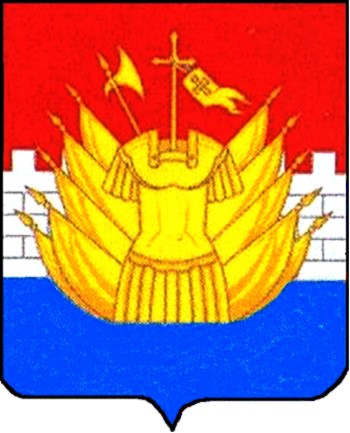 